pIRMININKO įsakymasDĖL ROKIŠKIO RAJONO VIETOS VEIKLOS GRUPĖS VIETOS PROJEKTŲ ATRANKOS KOMITETO SPRENDIMO, TAIKANT RAŠYTINĘ PROCEDŪRĄ, DĖL VIETOS PROJEKTŲ ATRANKOS REZULTATŲ PATVIRTINIMO20           m.                                  d. Nr. PAK-	RokiškisVadovaudamasis Vietos projektų, įgyvendinamų bendruomenių inicijuotos vietos plėtros būdu, administravimo taisyklių, patvirtintų Lietuvos Respublikos žemės ūkio ministro 2016 m. rugsėjo 21 d. įsakymu Nr. 3D-544 „Dėl Vietos projektų, įgyvendinamų bendruomenių inicijuotos vietos plėtros būdu, administravimo taisyklių patvirtinimo“, 4 priedo „Vietos plėtros strategijos vykdytojos sudaromo vietos projektų atrankos komiteto teisių ir pareigų, veiklos principų, sprendimų priėmimo tvarkos aprašas“ 26 punktu bei atsižvelgdamas į Rokiškio rajono vietos veiklos grupės vertintojų parengtas vietos projektų paraiškų vertinimo ataskaitas ir į Rokiškio rajono vietos veiklos grupės vietos projektų atrankos komiteto 20____ m. ________ d. posėdžio rašytinės procedūros tvarka protokolą Nr. ____ (pridedama), t v i r t i n u Rokiškio rajono vietos veiklos grupės vietos projektų atrankos komiteto sprendimo rezultatus dėl vietos projektų atrankos (sąrašas pridedamas).Pirmininkas (A. V.)                              (Parašas)	                                            (Vardas ir pavardė)Įsakymo dėl vietos veiklos grupės vietos projektų atrankos komiteto sprendimo, taikant rašytinę procedūrą, dėl vietos projektų atrankos rezultatų patvirtinimo formos1 priedasRokiškio rajono vietos veiklos grupės pirmininko20____ m. __________ d. įsakymo Nr. _____ 1 priedasVIETOS PROJEKTŲ, KURIEMS Rokiškio rajono VIETOS VEIKLOS GRUPĖS VIETOS PROJEKTŲ ATRANKOS KOMITETAS SPRENDIMu pritariA ir rekomenduoJA pradėti kitą vertinimo etapą, sąrašas _________________________Pavyzdinės įsakymo dėl vietos veiklos grupės vietos projektų atrankos komiteto sprendimo, taikant rašytinę procedūrą, dėl vietos projektų atrankos rezultatų patvirtinimo formos2 priedasRokiškio rajono vietos veiklos grupės pirmininko20____ m. __________ d. įsakymo Nr. _____ 2 priedasVIETOS PROJEKTŲ, KURIEMS Rokiškio rajono VIETOS VEIKLOS GRUPĖS VIETOS PROJEKTŲ ATRANKOS KOMITETO SPRENDIMU NEPRITARIAMA IR NerekoMenduojama PRADĖTI KITĄ VERTINIMO ETAPĄ, sąrašas ______________________Pavyzdinės įsakymo dėl vietos veiklos grupės vietos projektų atrankos komiteto sprendimo, taikant rašytinę procedūrą, dėl vietos projektų atrankos rezultatų patvirtinimo formos3 priedasRokiškio rajono vietos veiklos grupės pirmininko20____ m. __________ d. įsakymo Nr. _____ 3 priedasVIETOS PROJEKTŲ, KURIE Rokiškio rajono VIETOS VEIKLOS GRUPĖS VIETOS PROJEKTŲ ATRANKOS KOMITETO SPRENDIMU grąžinami pakartotinAi vertinTi,sąrašas _______________________Pavyzdinės įsakymo dėl vietos veiklos grupės vietos projektų atrankos komiteto sprendimo, taikant rašytinę procedūrą, dėl vietos projektų atrankos rezultatų patvirtinimo formos4 priedasRokiškio rajono vietos veiklos grupės pirmininko20____ m. __________ d. įsakymo Nr. _____ 4 priedasRokiškio rajono VIETOS VEIKLOS GRUPĖS VIETOS PROJEKTŲ ATRANKOS KOMITETO SPRENDIMU patvirtintasVIETOS PROJEKTŲ preliminarus prioritetinis sąrašas IR REZERVINIŲ VIETOS PROJEKTŲ SĄRAŠAS1. Vietos projektų preliminarus prioritetinis sąrašas:2. Rezervinių vietos projektų sąrašas:_____________________Pavyzdinės įsakymo dėl vietos veiklos grupės vietos projektų atrankos komiteto sprendimo, taikant rašytinę procedūrą, dėl vietos projektų atrankos rezultatų patvirtinimo formos5 priedasROKIŠKIO RAJONO VIETOS VEIKLOS GRUPĖS VIETOS PROJEKTŲ ATRANKOS KOMITETO POSĖDŽIO RAŠYTINĖS PROCEDŪROS TVARKA PROTOKOLAS
20_____m. _______________ d. Nr. __________
______________________ vietos veiklos grupės vietos projektų atrankos komiteto posėdis rašytinės procedūros tvarka vyko:rašytinės procedūros pradžia – 20___ m. ___________ d.rašytinės procedūros pabaiga – 20___ m. ___________ d.Taikytas susirašinėjimo būdas: ____________________.Vietos projektų tvirtinimo dokumentai buvo siųsti šiems adresatams (vardas, pavardė, atstovaujamas sektorius, organizacija, elektroninio pašto adresai):__________________________________________________.Darbotvarkė:Dėl _____________________.Dėl _____________________.n.	Dėl _____________________.Dalyvavo:Vardenis Pavardenis – ____________________________;Vardenis Pavardenis – ____________________________;Vardenis Pavardenis – ____________________________;Vardenis Pavardenis – ____________________________;Vardenis Pavardenis – ____________________________;n.	Vardenis Pavardenis – ____________________________.1. SVARSTYTA. _________________________________________________________.NUTARTA:______________________________________________________________.Balsavimo rezultatai: _______________________________________________________.2. SVARSTYTA. ___________________________________________________________.NUTARTA:_______________________________________________________________.Balsavimo rezultatai: ________________________________________________________.n. SVARSTYTA. ___________________________________________________________.NUTARTA:_______________________________________________________________.Balsavimo rezultatai: ________________________________________________________.Atsižvelgiant į tai, kad balsavime dėl vietos projektų paraiškų patvirtinimo taikant rašytinę procedūrą dalyvavo ______ vietos projektų atrankos komiteto narių (t. y. ___ nariai iš ___ narių, ne mažesnis nei 2/3 kvorumas _______), taip pat į tai, kad gautas vietos projektų atrankos komiteto nario-stebėtojo – Nacionalinės mokėjimo agentūros prie Žemės ūkio ministerijos (toliau – Agentūra) 20___ m. _________________ d. raštas Nr. ____ „______________“, kuriame nurodyta, kad Agentūra ________ pastabų dėl vietos projektų tvirtinimo taikant rašytinę procedūrą, laikoma, kad balsavimas yra _________________.Posėdžio pirmininkas (-ė)			(Parašas)		 	       (vardas ir pavardė)Posėdžio sekretorius (-ė)			(Parašas)			         (vardas ir pavardė)PATVIRTINTA Rokiškio rajono vietos veiklos grupės valdybos sprendimu 2020  m. lapkričio 9 d. protokolu Nr. 15(Vietos plėtros strategijos „Rokiškio kaimo strategija 2014-2020“  forma pagal NMA 2018-12-10 FR-1310)Rokiškio rajono vietos veiklos grupė, kodas - 300666756, adresas: Respublikos g. 94, 
LT-42136 Rokiškis, tel.: (8-458) 52752, 8686 96382, el.paštas zubendruomenes@post.rokiskis.lt, 
www.rokiskiovvg.lt, a.s. LT667300010100795351, AB bankas „Swedbank“, banko kodas 73000
_________________________________________________________________________________________________Eil. Nr.Vietos projekto paraiškos atpažinties (registracijos) kodasPareiškėjo pavadinimas / vardas, pavardėVietos projekto pavadinimasVietos projekto pridėtinė vertė (kokybė) balaisSprendimas123456VPS ___ prioriteto priemonė „________“ / priemonės „________“ veiklos sritis „________“, kodas „_________“ VPS ___ prioriteto priemonė „________“ / priemonės „________“ veiklos sritis „________“, kodas „_________“ VPS ___ prioriteto priemonė „________“ / priemonės „________“ veiklos sritis „________“, kodas „_________“ VPS ___ prioriteto priemonė „________“ / priemonės „________“ veiklos sritis „________“, kodas „_________“ VPS ___ prioriteto priemonė „________“ / priemonės „________“ veiklos sritis „________“, kodas „_________“ VPS ___ prioriteto priemonė „________“ / priemonės „________“ veiklos sritis „________“, kodas „_________“ 1.n.VPS ___ prioriteto priemonė „________“ / priemonės „________“ veiklos sritis „________“, kodas „_________“VPS ___ prioriteto priemonė „________“ / priemonės „________“ veiklos sritis „________“, kodas „_________“VPS ___ prioriteto priemonė „________“ / priemonės „________“ veiklos sritis „________“, kodas „_________“VPS ___ prioriteto priemonė „________“ / priemonės „________“ veiklos sritis „________“, kodas „_________“VPS ___ prioriteto priemonė „________“ / priemonės „________“ veiklos sritis „________“, kodas „_________“VPS ___ prioriteto priemonė „________“ / priemonės „________“ veiklos sritis „________“, kodas „_________“1.n.Eil. Nr.Vietos projekto paraiškos atpažinties (registracijos) kodasPareiškėjo pavadinimas / vardas, pavardėVietos projekto pavadinimasSprendimas12345VPS ___ prioriteto priemonė „________“ / priemonės „________“ veiklos sritis „________“, kodas „_________“VPS ___ prioriteto priemonė „________“ / priemonės „________“ veiklos sritis „________“, kodas „_________“VPS ___ prioriteto priemonė „________“ / priemonės „________“ veiklos sritis „________“, kodas „_________“VPS ___ prioriteto priemonė „________“ / priemonės „________“ veiklos sritis „________“, kodas „_________“VPS ___ prioriteto priemonė „________“ / priemonės „________“ veiklos sritis „________“, kodas „_________“1.n.VPS ___ prioriteto priemonė „________“ / priemonės „________“ veiklos sritis „________“, kodas „_________“VPS ___ prioriteto priemonė „________“ / priemonės „________“ veiklos sritis „________“, kodas „_________“VPS ___ prioriteto priemonė „________“ / priemonės „________“ veiklos sritis „________“, kodas „_________“VPS ___ prioriteto priemonė „________“ / priemonės „________“ veiklos sritis „________“, kodas „_________“VPS ___ prioriteto priemonė „________“ / priemonės „________“ veiklos sritis „________“, kodas „_________“1.n.Eil. Nr.Vietos projekto paraiškos atpažinties (registracijos) kodasPareiškėjo pavadinimas / vardas, pavardėVietos projekto pavadinimasSprendimasSprendimas123455VPS ___ prioriteto priemonė „________“ / priemonės „________“  veiklos sritis „________“, kodas „_________“VPS ___ prioriteto priemonė „________“ / priemonės „________“  veiklos sritis „________“, kodas „_________“VPS ___ prioriteto priemonė „________“ / priemonės „________“  veiklos sritis „________“, kodas „_________“VPS ___ prioriteto priemonė „________“ / priemonės „________“  veiklos sritis „________“, kodas „_________“VPS ___ prioriteto priemonė „________“ / priemonės „________“  veiklos sritis „________“, kodas „_________“VPS ___ prioriteto priemonė „________“ / priemonės „________“  veiklos sritis „________“, kodas „_________“1.n.VPS ___ prioriteto priemonė „________“ / priemonės „________“ veiklos sritis „________“, kodas „_________“VPS ___ prioriteto priemonė „________“ / priemonės „________“ veiklos sritis „________“, kodas „_________“VPS ___ prioriteto priemonė „________“ / priemonės „________“ veiklos sritis „________“, kodas „_________“VPS ___ prioriteto priemonė „________“ / priemonės „________“ veiklos sritis „________“, kodas „_________“VPS ___ prioriteto priemonė „________“ / priemonės „________“ veiklos sritis „________“, kodas „_________“VPS ___ prioriteto priemonė „________“ / priemonės „________“ veiklos sritis „________“, kodas „_________“1.n.Eil. Nr.Vietos projekto paraiškos atpažinties (registracijos) kodasPareiškėjo pavadinimas / vardas ir pavardė Vietos projekto pavadinimasPridėtinės vertės (kokybės) balas12345VPS ___ prioriteto priemonė „________“ / priemonės „________“  veiklos sritis „________“, kodas „_________“VPS ___ prioriteto priemonė „________“ / priemonės „________“  veiklos sritis „________“, kodas „_________“VPS ___ prioriteto priemonė „________“ / priemonės „________“  veiklos sritis „________“, kodas „_________“VPS ___ prioriteto priemonė „________“ / priemonės „________“  veiklos sritis „________“, kodas „_________“VPS ___ prioriteto priemonė „________“ / priemonės „________“  veiklos sritis „________“, kodas „_________“1.n.VPS ___ prioriteto priemonė „________“ / priemonės „________“  veiklos sritis „________“, kodas „_________“VPS ___ prioriteto priemonė „________“ / priemonės „________“  veiklos sritis „________“, kodas „_________“VPS ___ prioriteto priemonė „________“ / priemonės „________“  veiklos sritis „________“, kodas „_________“VPS ___ prioriteto priemonė „________“ / priemonės „________“  veiklos sritis „________“, kodas „_________“VPS ___ prioriteto priemonė „________“ / priemonės „________“  veiklos sritis „________“, kodas „_________“1.n.Eil. Nr.Vietos projekto paraiškos atpažinties (registracijos) kodasPareiškėjo pavadinimas / vardas ir pavardė Vietos projekto pavadinimasPridėtinės vertės (kokybės) balasPrašoma paramos suma, Eur123456VPS ___ prioriteto priemonė „________“ / priemonės „________“ veiklos sritis „________“, kodas „_________“VPS ___ prioriteto priemonė „________“ / priemonės „________“ veiklos sritis „________“, kodas „_________“VPS ___ prioriteto priemonė „________“ / priemonės „________“ veiklos sritis „________“, kodas „_________“VPS ___ prioriteto priemonė „________“ / priemonės „________“ veiklos sritis „________“, kodas „_________“VPS ___ prioriteto priemonė „________“ / priemonės „________“ veiklos sritis „________“, kodas „_________“VPS ___ prioriteto priemonė „________“ / priemonės „________“ veiklos sritis „________“, kodas „_________“1.n.IŠ VISO:____VPS ___ prioriteto priemonė „________“ / priemonės „________“  veiklos sritis „________“, kodas „_________“VPS ___ prioriteto priemonė „________“ / priemonės „________“  veiklos sritis „________“, kodas „_________“VPS ___ prioriteto priemonė „________“ / priemonės „________“  veiklos sritis „________“, kodas „_________“VPS ___ prioriteto priemonė „________“ / priemonės „________“  veiklos sritis „________“, kodas „_________“VPS ___ prioriteto priemonė „________“ / priemonės „________“  veiklos sritis „________“, kodas „_________“VPS ___ prioriteto priemonė „________“ / priemonės „________“  veiklos sritis „________“, kodas „_________“1.n.IŠ VISO:____IŠ VISO:____Rokiškio rajono vietos veiklos grupė, kodas - 300666756, adresas: Respublikos g. 94, 
LT-42136 Rokiškis, tel.: (8-458) 52752, 8686 96382, el.paštas zubendruomenes@post.rokiskis.lt, 
www.rokiskiovvg.lt, a.s. LT667300010100795351, AB bankas „Swedbank“, banko kodas 73000
_________________________________________________________________________________________________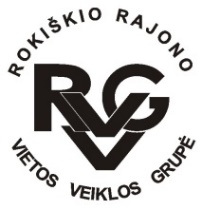 